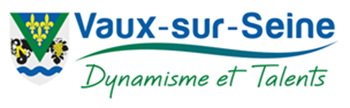 Vaux sur SeineDocuments à renvoyer par courriel à : scolaire@vauxsurseine.frNOM : …………………………………………………………… PRENOM : ………………………………………………………….SEXE :	F	M DATE DE NAISSANCE : ………………………….……………………….LIEU : ……………………………………….PAYS :……………………………………ADRESSE PERSONNELLE……………………………………………………………………………………TEL : ………………………………………………………ADRESSE TRAVAIL……………………………………………………….……………………………………TEL : ……………………………………………………….NOM : ………………………………………………………………………PRENOM : …………………………………………………………………………………DATE DE NAISSANCE : …………………………………………………..LIEU : …………………………………………PAYS :…………………………………….ADRESSE PERSONNELLE: (si différente du responsable 1)……………………………………………………………………………………………………………………………TEL : …………………………………………………….ADRESSE TRAVAIL ……………………………………………………….………………………………………TEL : ……………………………………………………SITUATION DES PARENTS :	-	-	-	-(JOINDRE DOCUMENT DE SEPARATION/DIVORCE)    N° CAF : ……………………………………………………………………………………….. NOM : ……………………………………………………………………PRENOM : ………………………………………………………………………………..    DATE DE NAISSANCE : ………………………………………………LIEU : …………………………………………PAYS :……………………………………….MATERNELLE :  CLASSE………………………………………….  ELEMENTAIRE : 	CLASSE : …………………………………………………   FILLE      GARCON                                                                 NATIONALITE: ………………………………………………………………….      A DEFAUT QUI PREVENIR : ……………………………………………………………………………………………………………...       VACCINSATTENTION(TOUT DOSSIER INCOMPLET NE SERA PAS TRAITE) DOCUMENTS OBLIGATOIRES A FOURNIR EN FORMAT PDFPour les enfants qui ont déjà été scolarisés (hors inscription en CP), merci de fournir le certificat de radiation.COPIE LIVRET DE FAMILLE OU ACTE DE NAISSANCECOPIE PIECE IDENTITE DU RESPONSABLE RECTO/VERSOCARNET DE SANTE DE TOUTES LES PAGES DE VACCINATIONS1 JUSTIFICATIF DE DOMICILE (QUITTANCE DE LOYER-EDF-IMPOTS-FACTURE D’EAU) DE – DE 3 MOISALLOCATAIRE CAF : ATTESTATION CAF AVEC LES ENFANTS A CHARGE & QUOTIENT FAMILIALNON ALLOCATAIRE : DERNIER AVIS D’IMPOT SUR LE REVENU (2019 sur 2018)EN CAS DE DIVORCE :      Copie du dernier jugement ou l’ordonnance provisoire du juge des affaires familiales mentionnant l’exercice de      l’autorité parentale et résidence habituelle de l’enfant.EN CAS DE SEPARATION « A DEFAUT » :               Attestation sur l’honneur du deuxième parent « mentionnant adresse et numéro téléphone » accordant tout pouvoir à la scolarisation de l’enfant.	      Copie pièce identité « lisible » RECTO/VERSOEN CAS DE PERSONNE HEBERGEE :JUSTIFICATIF DE DOMICILE A VOTRE NOM ET A L’ADRESSE DE L’HEBERGEANT ATTESTATION D’HEBERGEMENT signée des 2 parties COPIE PIECE IDENTITE RECTO/VERSO des 2 parties INSCRIPTION CANTINE :      OUI     NON  Lundi   Mardi    Jeudi   Vendredi 	 	                                                                                                                                                     Renseignements certifiés exacts									   Date :	DATEDTPCoquelucheHaemophilius influenzae BHépatite BPneumocoqueMéningocoque CRORDATETous les enfantsEnfant né à partir du 1er janvier 2018Enfant né à partir du 1er janvier 2018Enfant né à partir du 1er janvier 2018Enfant né à partir du 1er janvier 2018Enfant né à partir du 1er janvier 2018Enfant né à partir du 1er janvier 2018DATE